INDIAN SCHOOL AL WADI AL KABIR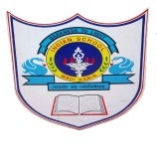 DEPARTMENT OF COMPUTER SCIENCEACADEMIC YEAR: 2019-2020: CLASS VI                                                     SUBJECT: COMPUTER SCIENCE  ANNUAL SYLLABUS PLANIndian School Al Wadi Al Kabir - Syllabus break up for August2019Indian School Al Wadi Al Kabir - Syllabus break up for September2019Indian School Al Wadi Al Kabir - Syllabus break up for October2019Indian School Al Wadi Al Kabir - Syllabus break up for November2019Indian School Al Wadi Al Kabir - Syllabus break up for December2019Indian School Al Wadi Al Kabir - Syllabus break up for January2020Indian School Al Wadi Al Kabir - Syllabus break up for february2020Indian School Al Wadi Al Kabir - Syllabus break up for MARCH2020Class Week1 Week2 Week3 Week4 VIIntroduction to computer , Input devices/Output DevicesStorage devices, Processing , Humanware and  TechnologyComputer Memory, memory units- Primary memoryCache memory , secondary memoryClass Week1 Week2 Week3 Week4 VI RevisionRevision ExaminationClass Week1 Week2 Week3 Week4 VIWindows Movie Maker- Adding Photos, videos, audioImporting Digital Files from external devicesTransition effects, Visual effectsAdding title , caption and credits, editing media clipsClass Week1 Week2 Week3 Week4 VIIntroduction to pencil 2D- using tools paletteUsing Layers, Animation in pencil 2DProject- Animation using Vector LayerInternet Services- ways to connect the  internetClass Week1 Week2 Week3 Week4 VIServices of the internet, Searching information on the internetPractical ExamPractical ExamWinter BreakClass Week1 Week2 Week3 Week4 VIWinter breakWinter breakIntroduction to Q-Basic, elements of Q-BasicGraphics in Q-BasicClass Week1 Week2 Week3 Week4 VIColor command, Draw commandCircle commands, Line commandPrograms using Color , draw command, circle and lineProgram using Direction commandsClass Week1 Week2 Week3 Week4 VIRevisionFinal Exam